Пятый созывДвадцать четвертое заседаниеОб утверждении Порядка
проведения внешней проверки годового отчета об исполнении бюджета городского округа город Октябрьский Республики БашкортостанВ соответствии со ст. 264.4 Бюджетного кодекса Российской Федерации, Федеральным законом от 07.02.2011 №6-ФЗ «Об общих принципах организации и деятельности контрольно-счетных органов субъектов Российской Федерации и муниципальных образований», Положением о бюджетном процессе городского округа город Октябрьский Республики Башкортостан, утвержденным решением Совета городского округа город Октябрьский Республики Башкортостан от 27 февраля 2010 года № 270, Положением о Контрольно-счетной палате городского округа город Октябрьский Республики Башкортостан, утвержденным решением Совета городского округа город Октябрьский Республики Башкортостан от 10 февраля 2022 № 217, руководствуясь Уставом городского округа город Октябрьский Республики Башкортостан, Совет городского округа город Октябрьский Республики БашкортостанР Е Ш И Л:1. Утвердить Порядок проведения внешней проверки годового отчета об исполнении бюджета городского округа город Октябрьский Республики Башкортостан (приложение).2. Настоящее решение распространяет свое действие на правоотношения, возникшие с 22 марта 2022 года.3. Настоящее решение обнародовать в читальном зале архивного отдела администрации городского округа город Октябрьский Республики Башкортостан и разместить на официальном сайте городского округа город Октябрьский Республики Башкортостан (http://www.oktadm.ru).4. Контроль за выполнением настоящего решения возложить на комиссию по бюджету, налогам и вопросам собственности (Мифтахов Р.Г.).Председатель Совета городского округа           		                    		                                 А.А. Имангуловг. Октябрьский 28 апреля 2022 года№ 274 Приложение к Решению Совета городского округа город Октябрьский Республики Башкортостан от 28 апреля 2022 № 274Порядок
проведения внешней проверки годового отчета об исполнении бюджета городского округа город Октябрьский Республики Башкортостан 1. Общие положения1.1. Порядок проведения внешней проверки годового  отчета об исполнении бюджета городского округа город Октябрьский Республики Башкортостан (далее  - Порядок,  местный бюджет соответственно), которая включает внешнюю проверку бюджетной отчетности главных администраторов средств местного бюджета, разработан в целях исполнения требований ст. 264.4 Бюджетного кодекса Российской Федерации, Федерального закона от 07.02.2011 №6-ФЗ «Об общих принципах организации и деятельности контрольно-счетных органов субъектов Российской Федерации и муниципальных образований», Положения о бюджетном процессе городского округа город Октябрьский Республики Башкортостан, утвержденного решением Совета городского округа город Октябрьский Республики Башкортостан от 27 февраля 2010 № 270, Положения о Контрольно-счетной палате городского округа город Октябрьский Республики Башкортостан, утвержденного решением Совета городского округа город Октябрьский Республики Башкортостан от 10 февраля 2022 № 217, Устава городского округа город Октябрьский Республики Башкортостан.1.2. Порядок разработан в соответствии с Общими требованиями к стандартам внешнего государственного и муниципального аудита (контроля) для проведения контрольных и экспертно-аналитических мероприятий контрольно-счетными органами субъектов Российской Федерации и муниципальных образований, утвержденными постановлением Коллегии Счетной палаты Российской Федерации от 29.03.2022 № 2ПК.1.3. Порядок предназначен для применения сотрудниками Контрольно-счетной палаты городского округа город Октябрьский Республики Башкортостан (далее – КСП) при проведении контрольных и экспертно-аналитических мероприятий по вопросам проверки ведения бухгалтерского и бюджетного учета, достоверности финансовых отчетов, а также соблюдения законов и иных нормативных правовых актов при использовании средств местного бюджета.1.4. Порядок является нормативным документом, устанавливающим основные критерии и общую систему целенаправленных, систематических и сбалансированных действий при проведении внешней проверки годового отчета об исполнении местного бюджета.2. Содержание внешней проверки 2.1. Целями внешней проверки является контроль достоверности годового отчета об исполнении местного бюджета и бюджетной отчетности главных администраторов бюджетных средств: главных распорядителей бюджетных средств, главных администраторов доходов бюджета, главных администраторов источников финансирования дефицита бюджета (далее - ГАБС), законности и результативности деятельности по исполнению местного бюджета в отчетном финансовом году.2.2. Основными задачами проведения внешней проверки являются:контроль своевременности, достоверности, полноты и соответствия нормативным требованиям составления и представления бюджетной отчетности ГАБС;установление полноты и достоверности годового отчета об исполнении местного бюджета;выявление нарушений и отклонений в процессах формирования и исполнения бюджета, своевременное предупреждение факторов, способных негативно повлиять на реализацию бюджетного процесса в городском округе;проверка соответствия плановых показателей, указанных в годовом отчете об исполнении местного бюджета (бюджетной отчетности ГАБС), показателям решения Совета городского округа о бюджете городского округа город Октябрьский Республики Башкортостан   с учетом изменений, внесенных в ходе исполнения бюджета;проверка соответствия фактических показателей исполнения местного бюджета, указанных в годовом отчете об исполнении местного бюджета (бюджетной отчетности ГАБС), данным финансового органа об исполнении местного бюджета. 2.3. Предмет внешней проверки: годовой отчет об исполнении местного бюджета за отчетный финансовый год ; годовая бюджетная отчетность ГАБС, дополнительные материалы, документы и пояснения к ним. 2.4. Объектами проверки являются: орган, организующий исполнение бюджета - финансовое управление администрации городского округа город Октябрьский Республики Башкортостан (далее - финансовое управление);главные администраторы бюджетных средств.2.5. Внешняя проверка предусматривает проведение контрольных и экспертно-аналитических мероприятий.3. Организация внешней проверки 3.1. Внешняя проверка проводится на основании плана работы КСП на текущий год.3.2. Внешняя проверка включает в себя: проверку годового отчета об исполнении местного бюджета; проверку бюджетной отчетности;оформление заключения. 3.3. Организация внешней проверки включает следующие этапы: подготовительный (проводится сбор и изучение правовой базы, в соответствии с которой должен исполняться местный бюджет; получение информации и сведений по запросам; подготовка программы внешней проверки);основной (анализ данных годового отчета об исполнении местного бюджета; анализ данных бюджетной отчетности ГАБС; выборочная проверка достоверности данных бюджетной отчетности); заключительный (оформление заключения КСП на годовой отчет об исполнении местного бюджета). 3.4. Внешняя проверка начинается с издания распоряжения председателя КСП, определяющего ответственных исполнителей по каждому мероприятию. 4. Общие принципы и требования к проведению внешней проверки 4.1. Для проведения внешней проверки годового отчета об исполнении местного бюджета администрация городского округа город Октябрьский Республики Башкортостан (далее – Администрация)  не позднее 1 апреля текущего года представляет в КСП бюджетную отчетность в составе, предусмотренном Бюджетным кодексом Российской Федерации, по формам составленным в соответствии с пунктом 11.2 раздела 1 Инструкции о порядке составления и представления годовой, квартальной и месячной отчетности об исполнении бюджетов бюджетной системы Российской Федерации, утвержденной приказом Министерством финансов Российской Федерации от 28.12.2010 № 191н, и иные  документы, предусмотренные бюджетным законодательством Российской Федерации, в виде заверенной копии на бумажном носителе или в электронном виде. 4.2. ГАБС  в течение 5 рабочих дней после сдачи годового бюджетного отчета в сроки, установленные финансовым управлением, представляют в КСП для проведения внешней проверки годовой бюджетный отчет в составе, установленном для главных распорядителей, главных администраторов доходов, главных администраторов источников финансирования дефицита бюджета пунктом 11.1 раздела 1 Инструкции о порядке составления и представления годовой, квартальной и месячной отчетности об исполнении бюджетов бюджетной системы Российской Федерации, утвержденной Приказом Министерства финансов Российской Федерации от 28.12.2010 № 191н, в виде заверенной копии на бумажном носителе или в электронном виде. 4.3. По запросу КСП ГАБС обязаны представить документы и иную информацию по вопросам исполнения бюджета, относящимся к их компетенции, в сроки, установленные КСП, а также, в случае необходимости, обеспечить по требованию КСП  доступ к первичной учетной документации.4.4. В случае выявления в представленной бюджетной отчетности ошибок, допущенных при ее составлении, как самим главным распорядителем  бюджетных средств, так и финансовым управлением в ходе проведения им проверки бюджетной отчетности, главный распорядитель бюджетных средств представляет бюджетную отчетность, содержащую исправления не позднее даты представления Администрацией  годового отчета об исполнении бюджета для проведения внешней проверки.4.5. КСП проводит внешнюю проверку отчета об исполнении местного бюджета в срок, не превышающий один месяц.4.6. Внешняя проверка ГАБС проводится в срок, не превышающий один месяц и не позже установленного срока представления заключения на годовой отчет об исполнении местного бюджета.5. Формы и методы проведения внешней проверки 5.1. Внешняя проверка годового отчета об исполнении местного бюджета осуществляется КСП в форме экспертно-аналитического мероприятия по анализу данных бюджетной отчётности и иной информации об исполнении бюджета. 5.2. Внешняя проверка годовой бюджетной отчетности в разрезе объектов контроля проводится в форме: камеральной (проведение контрольного мероприятия на основании представленных объектом контроля документов, сведений, информаций без выхода на объект проверки);выездной (проведение контрольного мероприятия непосредственно по месту нахождения объекта контроля);экспертно-аналитического мероприятия.5.2. Методы проведения внешней проверки годового отчета об исполнении бюджета:сплошная проверка;выборочная проверка (отбор отдельных элементов).5.3. Проведение внешней проверки бюджетной отчетности учреждений ГАБС оформляется актом (заключением) по результатам внешней проверки по каждому учреждению. Акт (заключение) составляются в двух экземплярах, один из которых остается в КСП, другой передается ГАБС.6. Оформление результатов внешней проверки 6.1. Результаты внешней проверки годового отчета об исполнении бюджета оформляются заключением.6.2. По всем расхождениям, выявленным в ходе проверки, необходимо получить пояснения ответственных лиц.6.3. При наличии недостоверных данных, указываются причины и следствия, которые привели к недостоверности бюджетной отчетности. 6.4. КСП готовит заключение на отчет об исполнении бюджета с учетом данных внешней проверки годовой бюджетной отчетности ГАБС. 6.5. Заключение на годовой отчет об исполнении местного бюджета представляется КСП в Совет городского округа город Октябрьский Республики Башкортостан (далее – Совет) с одновременным направлением в  Администрацию.7. Рассмотрение проекта решения Совета об исполнении местного бюджетаПри поступлении проекта решения Совета об исполнении местного бюджета за очередной финансовый год (далее – проект решения), после его рассмотрения готовится информационное письмо, содержащее общие итоги внешней проверки годового отчета об исполнении местного бюджета. Информационное письмо подписывается председателем КСП и направляется в Совет с приложением заключения на годовой отчет об исполнении местного бюджета.БашҠортостан  республиКаhыОКТЯБРЬСКИЙ ҠАЛАhЫҠала  округы Советы452620,  Октябрьский ҡалаhы, Чапаев урамы, 23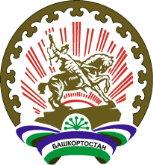 Республика  БашкортостанСОВЕТ ГОРОДСКОГО ОКРУГАГОРОД ОКТЯБРЬСКИЙ452620, город Октябрьский, улица Чапаева, 23ҠарарРешение